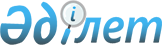 Жаңақала аудандық мәслихатының 2010 жылғы 27 желтоқсандағы № 26-1 "2011-2013 жылдарға арналған аудандық бюджет туралы" шешіміне өзгерістер мен толықтырулар енгізу туралы
					
			Күшін жойған
			
			
		
					Батыс Қазақстан облысы Жаңақала аудандық мәслихатының 2011 жылғы 13 сәуірдегі № 27-2 шешімі. Батыс Қазақстан облысы Әділет департаментінде 2011 жылғы 29 сәуірде № 7-5-127 тіркелді. Күші жойылды - Батыс Қазақстан облысы Жаңақала аудандық мәслихатының 2012 жылғы 19 сәуірдегі № 2-20 шешімімен      Ескерту. Күші жойылды - Батыс Қазақстан облысы Жаңақала аудандық мәслихатының 2012.04.19 № 2-20 Шешімімен      Қазақстан Республикасының 2008 жылғы 4 желтоқсандағы Бюджет кодексіне және Қазақстан Республикасының 2001 жылғы 23 қаңтардағы "Қазақстан Республикасындағы жергілікті мемлекеттік басқару және өзін-өзі басқару туралы" Заңына сәйкес аудандық мәслихат ШЕШІМ ЕТТІ:



      1. "2011-2013 жылдарға арналған аудандық бюджет туралы" Жаңақала аудандық мәслихатының 2010 жылғы 27 желтоқсандағы № 26-1 шешіміне (нормативтік құқықтық актілерді мемлекеттік тіркеу тізілімінде № 7-5-125 нөмірімен тіркелген, 2011 жылғы 22 қаңтардағы, 2011 жылғы 29 қаңтардағы, 2011 жылғы 8 наурыздағы, 2011 жылғы 12 наурыздағы, 2011 жылғы 22 наурыздағы, 2011 жылғы 26 наурыздағы аудандық "Жаңарған өңір" газетінде № 4, № 5-6, № 12, № 13, № 14, № 15 жарияланған), келесі өзгерістер мен толықтырулар енгізілсін:



      1) 1 тармақта: 

      1) тармақшадағы: 

      "1 930 768" деген сан "1 955 392" деген санмен ауыстырылсын;

      "1 485 041" деген сан "1 509 665" деген санмен ауыстырылсын;

      2) тармақшадағы:

      "1 930 768" деген сан "1 960 934" деген санмен ауыстырылсын;

      3) тармақшадағы:

      "таза бюджеттік несиелендіру" жолын "31 481 мың теңге" деген сандармен және сөздермен толықтырылсын;

      "бюджеттік несиелер" жолындағы "0" деген сан "31 481" деген санмен ауыстырылсын;

      5) тармақшадағы:

      "0" деген сан "-37 023" деген санмен ауыстырылсын;

      6) тармақшадағы:

      "бюджет тапшылығын қаржыландыру (профицитін пайдалану)" жолындағы "0" деген сан "37 023" деген санмен ауыстырылсын;

      "қарыздар түсімі" жолындағы "0" деген сан "24 035" деген санмен ауыстырылсын;

      "қарыздарды өтеу" жолындағы "0" деген сан "11 241" деген санмен ауыстырылсын;

      "бюджет қаражатының пайдаланатын қалдықтары" жолындағы "0" деген сан "24 229" деген санмен ауыстырылсын;



      2) аталған шешімнің 1 қосымшасы осы шешімнің қосымшасына сәйкес жаңа редакцияда жазылсын.



      2. Осы шешім 2011 жылдың 1 қаңтарынан бастап қолданысқа енгізіледі.      Сессия төрағасы                  С. Хайырбеков

      Аудандық мәслихат хатшысы        Р. Саматов

Аудандық мәслихаттың

2011 жылғы 13 сәуірдегі

№ 27-2 шешіміне 1 қосымшаАудандық мәслихаттың

2010 жылғы 27 желтоқсандағы

№ 26-1 шешіміне 1 қосымша 2011 жылға арналған аудандық бюджетмың теңге
					© 2012. Қазақстан Республикасы Әділет министрлігінің «Қазақстан Республикасының Заңнама және құқықтық ақпарат институты» ШЖҚ РМК
				СанатыСанатыСанатыСанатыСанатыСомасыСыныбыСыныбыСыныбыСыныбыСомасыIшкi сыныбыIшкi сыныбыIшкi сыныбыСомасыЕрекшелігіЕрекшелігіСомасыАтауыСомасыІ. Кірістер1 955 3921Салықтық түсімдер443 27701Табыс салығы92 6002Жеке табыс салығы92 60003Әлеуметтiк салық83 0001Әлеуметтік салық83 00004Меншікке салынатын салықтар263 6271Мүлікке салынатын салықтар253 1943Жер салығы1 4334Көлiк құралдарына салынатын салық8 0005Бірыңғай жер салығы1 00005Тауарларға, жұмыстарға және қызметтерге салынатын iшкi салықтар2 7802Акциздер9103Табиғи және басқа да ресурстарды пайдаланғаны үшiн түсетiн түсiмдер9004Кәсiпкерлiк және кәсiби қызметтi жүргiзгенi үшiн алынатын алымдар97008Заңдық мәнді іс-әрекеттерді жасағаны және (немесе) оған уәкілеттігі бар мемлекеттік органдар немесе лауазымды адамдар құжаттар бергені үшін алынатын міндетті төлемдер1 2701Мемлекеттік баж1 2702Салықтық емес түсiмдер2 15001Мемлекеттік меншіктен түсетін кірістер1 4505Мемлекет меншігіндегі мүлікті жалға беруден түсетін кірістер1 45006Басқа да салықтық емес түсiмдер7001Басқа да салықтық емес түсiмдер7003Негізгі капиталды сатудан түсетін түсімдер30003Жердi және материалдық емес активтердi сату3001Жерді сату3004Трансферттердің түсімдері1 509 66502Мемлекеттiк басқарудың жоғары тұрған органдарынан түсетiн трансферттер1 509 6652Облыстық бюджеттен түсетiн трансферттер1 509 665Функционалдық топФункционалдық топФункционалдық топФункционалдық топФункционалдық топСомасыКіші функцияКіші функцияКіші функцияКіші функцияСомасыБюджеттік бағдарламалардың әкiмшiсiБюджеттік бағдарламалардың әкiмшiсiБюджеттік бағдарламалардың әкiмшiсiСомасыБағдарламаБағдарламаСомасыАтауыСомасыІІ. Шығындар1 960 93401Жалпы сипаттағы мемлекеттiк қызметтер157 4971Мемлекеттiк басқарудың жалпы функцияларын орындайтын өкiлдi, атқарушы және басқа органдар145 283112Аудан(облыстық маңызы бар қала) мәслихатының аппараты14 868001Аудан (облыстық маңызы бар қала) мәслихатының қызметін қамтамасыз ету жөніндегі қызметтер 13 378003Мемлекеттік органдардың күрделі шығыстары1 490122Аудан (облыстық маңызы бар қала) әкімінің аппараты38 798001Аудан (облыстық маңызы бар қала) әкімінің қызметін қамтамасыз ету жөніндегі қызметтер35 548003Мемлекеттік органдардың күрделі шығыстары3 250123Қаладағы аудан, аудандық маңызы бар қала, кент, ауыл (село), ауылдық (селолық) округ әкімінің аппараты91 617001Қаладағы аудан, аудандық маңызы бар қала, кент, ауыл (село), ауылдық (селолық) округ әкімінің қызметін қамтамасыз ету жөніндегі қызметтер86 652022Мемлекеттік органдардың күрделі шығыстары4 9652Қаржылық қызмет12 214459Ауданның (облыстық маңызы бар қаланың) экономика және қаржы бөлімі12 214001Экономикалық саясатты, қалыптастыру мен дамыту, мемлекеттік жоспарлау ауданның (облыстық маңызы бар қаланың) бюджеттік атқару және коммуналдық меншігін басқару саласындағы мемлекеттік саясатты іске асыру жөніндегі қызметтер11 344015Мемлекеттік органдардың күрделі шығыстары87002Қорғаныс1 6101Әскери мұқтаждар1 610122Аудан (облыстық маңызы бар қала) әкімінің аппараты1 610005Жалпыға бірдей әскери міндетті атқару шеңберіндегі іс-шаралар1 61004Бiлiм беру1 260 1261Мектепке дейінгі тәрбие және оқыту98 917464Ауданның (облыстық маңызы бар қаланың) білім бөлімі98 917009Мектепке дейінгі тәрбие ұйымдарының қызметін қамтамасыз ету98 9172Бастауыш, негізгі орта және жалпы орта білім беру1 123 803464Ауданның (облыстық маңызы бар қаланың) білім бөлімі1 123 803003Жалпы білім беру1 065 549006Балаларға қосымша білім беру58 2549Бiлiм беру саласындағы өзге де қызметтер37 406464Ауданның (облыстық маңызы бар қаланың) білім бөлімі37 406001Жергілікті деңгейде білім беру саласындағы мемлекеттік саясатты іске асыру жөніндегі қызметтер6 463005Ауданның (облыстық маңызы бар қаланың) мемлекеттік білім беру мекемелер үшін оқулықтар мен оқу-әдiстемелiк кешендерді сатып алу және жеткізу13 960007Аудандық (қалалық) ауқымдағы мектеп олимпиадаларын және мектептен тыс іс-шараларды өткізу332015Жетім баланы (жетім балаларды) және ата-аналарының қамқорынсыз қалған баланы (балаларды) күтіп-ұстауға асыраушыларына ай сайынғы ақшалай қаражат төлемдері6 592021Мектеп мұғалімдеріне және мектепке дейінгі ұйымдардың тәрбиешілеріне біліктілік санаты үшін қосымша ақы көлемін ұлғайту10 05906Әлеуметтiк көмек және әлеуметтiк қамсыздандыру188 4862Әлеуметтiк көмек166 528123Қаладағы аудан, аудандық маңызы бар қала, кент, ауыл (село), ауылдық (селолық) округ әкімінің аппараты0003Мұқтаж азаматтарға үйінде әлеуметтік көмек көрсету0451Ауданның (облыстық маңызы бар қаланың) жұмыспен қамту және әлеуметтік бағдарламалар бөлімі166 528002Еңбекпен қамту бағдарламасы28 297005Мемлекеттік атаулы әлеуметтік көмек22 487006Тұрғын үй көмегі3 115007Жергілікті өкілетті органдардың шешімі бойынша мұқтаж азаматтардың жекелеген топтарына әлеуметтік көмек26 395010Үйден тәрбиеленіп оқытылатын мүгедек балаларды материалдық қамтамасыз ету1 876014Мұқтаж азаматтарға үйінде әлеуметтік көмек көрсету24 31501618 жасқа дейінгі балаларға мемлекеттік жәрдемақылар47 477017Мүгедектерді оңалту жеке бағдарламасына сәйкес, мұқтаж мүгедектерді міндетті гигеналық құралдармен қамтамасыз етуге, және ымдау тілі мамандарының, жеке көмекшілердің қызмет көрсету5 860023Жұмыспен қамту орталықтарының қызметін қамтамасыз ету6 7069Әлеуметтiк көмек және әлеуметтiк қамтамасыз ету салаларындағы өзге де қызметтер21 958451Ауданның (облыстық маңызы бар қаланың) жұмыспен қамту және әлеуметтік бағдарламалар бөлімі21 958001Жергілікті деңгейде халық үшін әлеуметтік бағдарламаларды жұмыспен қамтуды қамтамасыз етуді іске асыру саласындағы мемлекеттік саясатты іске асыру жөніндегі қызметтер19 824011Жәрдемақыларды және басқа да әлеуметтік төлемдерді есептеу, төлеу мен жеткізу бойынша қызметтерге ақы төлеу1 734021Мемлекеттік органдардың күрделі шығыстары40007Тұрғын үй-коммуналдық шаруашылық84 8281Тұрғын үй шаруашылығы70 290458Ауданның (облыстық маңызы бар қаланың) тұрғын үй-коммуналдық шаруашылығы, жолаушылар көлігі және автомобиль жолдары бөлімі700004Азаматтардың жекелеген санаттарын тұрғын үймен қамтамасыз ету700466Ауданның (облыстық маңызы бар қаланың) сәулет, қала құрылысы және құрылыс бөлімі69 590003Мемлекеттік коммуналдық тұрғын үй қорының тұрғын үй құрылысы34 590004Инженерлік коммуникациялық инфрақұрылымды дамыту және жайластыру35 0002Коммуналдық шаруашылық4 079123Қаладағы аудан, аудандық маңызы бар қала, кент, ауыл (село), ауылдық (селолық) округ әкімінің аппараты4 079014Елді мекендерді сумен жабдықтауды ұйымдастыру4 079466Ауданның (облыстық маңызы бар қаланың) сәулет, қала құрылысы және құрылыс бөлімі0006Сумен жабдықтау жүйесін дамыту03Елді-мекендерді көркейту10 459123Қаладағы аудан, аудандық маңызы бар қала, кент, ауыл (село), ауылдық (селолық) округ әкімінің аппараты10 459008Елді мекендерде көшелерді жарықтандыру5 904009Елді мекендердің санитариясын қамтамасыз ету1 551011Елді мекендерді абаттандыру мен көгалдандыру3 00408Мәдениет, спорт, туризм және ақпараттық кеңістiк116 5601Мәдениет саласындағы қызмет58 880457Ауданның (облыстық маңызы бар қаланың) мәдениет, тілдерді дамыту, дене шынықтыру және спорт бөлімі58 880003Мәдени-демалыс жұмысын қолдау58 8802Спорт1 901457Ауданның (облыстық маңызы бар қаланың) мәдениет, тілдерді дамыту, дене шынықтыру және спорт бөлімі1 901009Аудандық (облыстық маңызы бар қалалық) деңгейде спорттық жарыстар өткізу1 9013Ақпараттық кеңiстiк42 148456Ауданның (облыстық маңызы бар қаланың) ішкі саясат бөлімі5 711002Газеттер мен журналдар арқылы мемлекеттік ақпараттық саясат жүргізу жөніндегі қызметтер5 711457Ауданның (облыстық маңызы бар қаланың) мәдениет, тілдерді дамыту, дене шынықтыру және спорт бөлімі36 437006Аудандық (қалалық) кітапханалардың жұмыс істеуі36 4379Мәдениет, спорт, туризм және ақпараттық кеңiстiктi ұйымдастыру жөнiндегi өзге де қызметтер13 631456Ауданның (облыстық маңызы бар қаланың) ішкі саясат бөлімі6 100001Жергілікті деңгейде ақпарат, мемлекеттілікті нығайту және азаматтардың әлеуметтік сенімділігін қалыптастыру саласында мемлекеттік саясатты іске асыру жөніндегі қызметтер4 600003Жастар саясаты саласындағы өңірлік бағдарламаларды іске асыру1 500457Ауданның (облыстық маңызы бар қаланың) мәдениет, тілдерді дамыту, дене шынықтыру және спорт бөлімі7 531001Жергілекті деңгей мәдениет, тілдерді дамыту, дене шынықтыру және спорт саласындағы мемлекеттік саясатты іске асыру жөніндегі қызметтер7 53110Ауыл, су, орман, балық шаруашылығы, ерекше қорғалатын табиғи аумақтар, қоршаған ортаны және жануарлар дүниесін қорғау, жер қатынастары100 5761Ауыл шаруашылығы4 151459Ауданның (облыстық маңызы бар қаланың) экономика және қаржы бөлімі4 151099Республикалық бюджеттен берілетін нысаналы трансферттер есебінен ауылдық елді мекендер саласының мамандарын әлеуметтік қолдау шараларын іске асыру4 1512Су шаруашылығы57 240466Ауданның (облыстық маңызы бар қаланың) сәулет, қала құрылысы және құрылыс бөлімі57 240012Сумен жабдықтау жүйесін дамыту57 2406Жер қатынастары6 493463Ауданның (облыстық маңызы бар қаланың) жер қатынастары бөлімі6 493001Аудан (облыстық маңызы бар қала) аумағында жер қатынастарын реттеу саласындағы мемлекеттік саясатты іске асыру жөніндегі қызметтер5 931002Ауыл шаруашылығы алқаптарын бір түрден екіншісіне ауыстыру жөніндегі жұмыстар200003Елді мекендерді жер-шаруашылық орналастыру212007Мемлекеттік органдардың күрделі шығыстары1509Ауыл, су, орман, балық шаруашылығы және қоршаған ортаны қорғау мен жер қатынастары саласындағы өзге де қызметтер32 692475Ауданның (облыстық маңызы бар қаланың) кәсіпкерлік, ауыл шаруашылығы және ветеринария бөлімі32 692013Эпизоотияға қарсы іс-шаралар жүргізу32 69211Өнеркәсіп, сәулет, қала құрылысы және құрылыс қызметі9 5592Сәулет, қала құрылысы және құрылыс қызметі9 559466Ауданның (облыстық маңызы бар қаланың) сәулет, қала құрылысы және құрылыс бөлімі9 559001Құрылыс, облыс қалаларының, аудандарының және елді мекендерінің сәулеттік бейнесін жақсарту саласындағы мемлекеттік саясатты іске асыру және ауданның (облыстық маңызы бар қаланың) аумағын оңтайла және тиімді қала құрылыстық игеруді қамтамасыз ету жөніндегі қызметтер9 55912Көлiк және коммуникация3 1281Автомобиль көлiгi3 128123Қаладағы аудан, аудандық маңызы бар қала, кент, ауыл (село), ауылдық (селолық) округ әкімінің аппараты3 128013Ауылдық маңызы бар қалаларда, кентерде, ауылдарға (селоларда), ауылдық (селолық) округтерде автомобиль жолдарының жұмыс істеуін қамтамасыз ету3 12813Басқалар38 2499Басқалар38 249451Ауданның (облыстық маңызы бар қаланың) жұмыспен қамту және әлеуметтік бағдарламалар бөлімі8 580022"Бизнестің жол картасы - 2020" бағдарламасы шеңберінде жеке кәсіпкерлікті қолдау8 580458Ауданның (облыстық маңызы бар қаланың) тұрғын үй-коммуналдық шаруашылығы, жолаушылар көлігі және автомобиль жолдары бөлімі8 079001Жергілікті деңгейде тұрғын үй-коммуналдық шаруашылығы, жолаушылар көлігі және автомобиль жолдары саласындағы мемлекеттік саясатты іске асыру жөніндегі қызметтер8 079459Ауданның (облыстық маңызы бар қаланың) экономика және қаржы бөлімі10 700012Ауданның (облыстық маңызы бар қаланың) жергілікті атқарушы органының резерві2 200014Заңды тұлғалардың жарғылық капиталын қалыптастыру немесе ұлғайту8 500475Ауданның (облыстық маңызы бар қаланың) кәсіпкерлік, ауыл шаруашылығы және ветеринария бөлімі10 890001Жергілікті деңгейде кәсіпкерлік, өнеркәсіп, ауыл шаруашылығы және ветеринарии саласындағы мемлекеттік саясатты іске асыру жөніндегі қызметтер10 690003Мемлекеттік органдардың күрделі шығыстары20015Трансферттер3151Трансферттер315459Ауданның (облыстық маңызы бар қаланың) экономика және қаржы бөлімі315006Нысаналы пайдаланылмаған (толық пайдаланылмаған) трансферттерді қайтару315III. Таза бюджеттік несиелендіру31 481Бюджеттік несие31 48110Ауыл, су, орман, балық шаруашылығы, ерекше қорғалатын табиғи аумақтар, қоршаған ортаны және жануарлар дүниесін қорғау, жер қатынастары31 4811Ауыл шаруашылығы31 481459Ауданның (облыстық маңызы бар қаланың) экономика және қаржы бөлімі31 481018Ауылдық елді мекендердің әлеуметтік саласының мамандарын әлеуметтік қолдау шараларын іске асыру үшін бюджеттік кредиттер31 481IV. Қаржы активтерімен жасалатын операциялар бойынша сальдо0Қаржы активтерін сатып алу0V. Бюджет тапшылығы (профицит)-37 023VI. Бюджет тапшылығын қаржыландыру (профицитін пайдалану)37 0237Қарыздар түсімі24 03501Қарыз алу келсім шарттары24 0352Мемлекеттік ішкі қарыздар24 03516Қарыздарды өтеу11 241459Ауданның (облыстық маңызы бар қаланың) экономика және қаржы бөлімі11 241005Жергілікті атқарушы органдардың борышын өтеу11 24108Бюджет қаражаттарының пайдаланылатын қалдықтары24 2291Бюджет қаражаты қалдықтары24 2291Бюджет қаражатының бос қалдықтары24 2291Бюджет қаражатының бос қалдықтары24 229